Лабораторная работа 7.Консолидация данных (связь таблиц)Цель работы: научиться составлять итоговые таблицы, связывая данные из других источников.Excel позволяет связывать ячейки электронных таблиц, находящихся на различных рабочих листах одного файла, в разных файлах, на различных логических дисках таким образом, чтобы в результате ввода значений в одну таблицу изменялось бы содержание другой.Связь данных можно осуществлять различными способами.Способ 1. Формула связи. Связь между листами можно задать путем введения в один лист формулы связи со ссылкой на ячейку в другом листе =НазвЛиста!АдрЯч  (восклицательный знак обязателен).Связь между файлами можно задать путем введения в один файл формулы связи со ссылкой  на ячейку в другом файле, указав полный путь к этому файлу, например, ='A:\Папка\[ИмяФайла.xls] НазвЛиста'!АдрЯч . Путь заключен в одинарные кавычки, имя файла заключено в квадратные скобки.Используя формулы связи, можно в ячейках итоговой таблицы совершать любые операции над ячейками исходных таблиц.Способ 2. Консолидация данных. Консолидация позволяет объединять данные из областей-источников и выводить их в области назначения. При этом могут использоваться различные функции: суммирования, расчета среднего арифметического, подсчетов минимальных и максимальных значений и т.п.Для проведения консолидации необходимо, создав итоговую таблицу, выбрать Данные | Консолидация (рис. 7.1) и в поле Ссылка определить по порядку области-источники (массивы ячеек), данные из которых нужно консолидировать, добавляя их в поле Список диапазонов. Не забудьте поставить флажок напротив опции Создавать связи с исходными данными!ЗаданияЗадание 1. Заполните таблицу 7.1, создав ее на листе Январь. 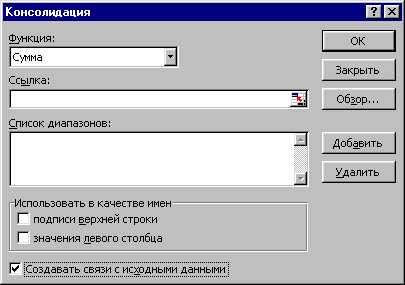 Таблица 7.1 – Торговая фирма «Шмидт и сыновья»Скопируйте таблицу на два других листа, назвав их Февраль и Март. Измените данные второго и третьего столбца (по вашему усмотрению).На четвертом листе (Квартал. Способ 1) создайте макет таблицы сводных показателей (Продано и Выручка за квартал). Заполните эту таблицу, суммируя данные, находящиеся в  соответствующих ячейках листов показателей за январь - март.На пятом листе (Квартал. Способ 2) получите аналогичную таблицу, но с помощью консолидации. Изучите структуру полученной консолидированной таблицы. Она содержит скрытые строки, в которых находится информация из других листов. Скрытые строки можно открывать и снова скрывать, нажимая соответственно кнопки «+» и «–». Проверьте, изменяются ли значения консолидированной таблицы при изменениях в исходных таблицах.Сравните оба способа.Задание 2. Выбрав данные из таблицы 7.2, разнести их поквартально по разным листам одного файла. Определить среднюю цену производителей по каждой позиции в каждом квартале (в тыс. руб.) и соотношение цен на отдельные виды энергоресурсов с ценой на нефть (в процентах). В другом файле с помощью консолидации сформировать таблицу со среднегодовыми данными по ценам и соотношению цен. Для переноса текстовой информации (имена строк и столбцов) используйте опцию Использовать в качестве имен.Таблица 7.2 – Цены производителей на отдельные виды энергоресурсов*)Исходные данные за январьИсходные данные за январьИсходные данные за январьИсходные данные за январьНаименование продукцииЦена в У.Е.ПроданоВыручкаТелевизоры35020Видеомагнитофоны32065Музыкальные центры75015Видеокамеры97030Видеоплейеры20058Аудиоплейеры4018Радиотелефоны39011Итого:Итого:Итого:ПериодЦены, тыс. руб. за тоннуЦены, тыс. руб. за тоннуЦены, тыс. руб. за тоннуЦены, тыс. руб. за тоннуЦены, тыс. руб. за тоннуЦены, тыс. руб. за тоннуЦены, тыс. руб. за тоннуПериодНефтьБензин автомобильныйТопливо дизельноеМазуттопочныйГазестественный**) УгольУгольПериодНефтьБензин автомобильныйТопливо дизельноеМазуттопочныйГазестественный**) энергетическийдля коксования1997 г.апрельмайиюньиюльавгустсентябрьоктябрьноябрьдекабрь1998 г.январьфевральмарт370373376371372375375375376384379353933886907932949968968978101110071001105494394494797098098498198110131012101198544343343444043743644144044044044543837,239,039,039,039,339,339,539,639,440,240,344,6144143146141141141139137138140148146133130138129136129127128124125122123*)Цены приведены на энергоресурсы, отгруженные на внутрироссийский рынок **)За тысячу кубических метров*)Цены приведены на энергоресурсы, отгруженные на внутрироссийский рынок **)За тысячу кубических метров*)Цены приведены на энергоресурсы, отгруженные на внутрироссийский рынок **)За тысячу кубических метров*)Цены приведены на энергоресурсы, отгруженные на внутрироссийский рынок **)За тысячу кубических метров*)Цены приведены на энергоресурсы, отгруженные на внутрироссийский рынок **)За тысячу кубических метров*)Цены приведены на энергоресурсы, отгруженные на внутрироссийский рынок **)За тысячу кубических метров*)Цены приведены на энергоресурсы, отгруженные на внутрироссийский рынок **)За тысячу кубических метров*)Цены приведены на энергоресурсы, отгруженные на внутрироссийский рынок **)За тысячу кубических метров